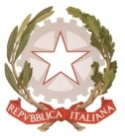 MINISTERO  DELL’ ISTRUZIONE, DELL’UNIVERSITA’, DELLA RICERCAUFFICIO SCOLASTICO REGIONALE PER IL LAZIOLICEO SCIENTIFICO STATALE“TALETE”Roma, 21.01.2019Ai docenti Agli alunniAi genitoriSito webCIRCOLARE n. 192Oggetto: Selezione Provinciale Olimpiadi della Matematica – 19 febbraio 2019  Si comunica che gli alunni:Davide Bettarini, Giulia Giacomini, Alessandro Monteleone, Irene Liberatore, Daniele Galatà, Alessandro Brusca, Gabriele Lacanna, Carlo Anelli, Lorenzo Rinaldetti, Edoardo Scioscia sono stati ammessi alla Selezione Provinciale  delle Olimpiadi della Matematica che avrà luogo martedi’ 19 febbraio 2019 alle ore 9.00 presso l’Università degli Studi Roma Tre – Dipartimento di Architettura, in Largo Giovanni Battista Marzi, 10.La referente delle Olimpiadi della MatematicaProf.ssa Daniela  Casale                                                                                                                     Il Dirigente scolasticoProf.  Alberto Cataneo		                                                                          (Firma autografa sostituita a mezzo  stampa                                                                                                         ai sensi dell’art. 3 comma 2 del d.lgs. n.39/1993)